ФОРУМ СЕЛЬСКИХ ПЕКАРЕЙ РОССИИ11-13 октября 2022 г.Заявки на участие в Форуме принимаются до 1 октября 2022 г.Заявки на участие во Всероссийском Кубке сельских пекарей принимаются до 15 сентября 2022 г. (регламент соревнований направляется по запросу)Заявки на участие в конкурсе «Пряник - визитная карточка России» принимаются до 20 сентября 2022 г. (положение о конкурсе направляется по запросу)Контакты Огркомитета:+7 (495) 755-50-35/38, info@rospik.ru, www.breadbusiness.ru10 ОКТЯБРЯ 2022 г.10 ОКТЯБРЯ 2022 г.10 ОКТЯБРЯ 2022 г.     -  заезд участников Форума и размещение в гостиницах г. Москвы     -  заезд участников Форума и размещение в гостиницах г. Москвы     -  заезд участников Форума и размещение в гостиницах г. Москвы11 ОКТЯБРЯ  2022 Г.ФОРУМ СЕЛЬСКИХ ПЕКАРЕЙ11 ОКТЯБРЯ  2022 Г.ФОРУМ СЕЛЬСКИХ ПЕКАРЕЙ09:30 – 10:00Регистрация участников10.00 - 13.00Пленарное заседание (РГАУ-МСХА им. К. А. Тимирязева)13.00 - 14.00Перерыв14.00 – 17:00Продолжение Пленарного заседанияШКОЛА ПЕКАРЕЙ, ВДНХ, павильон № 40ШКОЛА ПЕКАРЕЙ, ВДНХ, павильон № 4009:00 - 18:00Всероссийский Кубок сельских пекарей (по отдельному плану)10:00 - 18:00  Мастер-классы по отдельной программе10:00 – 18:00III Фестиваль «Российский пряник». Конкурс и выставка «Пряник - визитная карточка России»12 ОКТЯБРЯ 2022 Г.12 ОКТЯБРЯ 2022 Г.ШКОЛА ПЕКАРЕЙ, ВДНХ, павильон 40ШКОЛА ПЕКАРЕЙ, ВДНХ, павильон 4009:00 - 18:00Всероссийский Кубок сельских пекарей (по отдельному плану)10:00 - 18:00   Мастер-классы по отдельной программе10:00 – 18:00III Фестиваль «Российский пряник». Конкурс и выставка «Пряник - визитная карточка России».13 ОКТЯБРЯ 2022 Г. 13 ОКТЯБРЯ 2022 Г. ШКОЛА ПЕКАРЕЙ, ВДНХ, павильон 40ШКОЛА ПЕКАРЕЙ, ВДНХ, павильон 4013:00 - 14:00Награждение победителей Всероссийского кубка сельских пекарейНаграждение победителей  конкурса «Пряник - визитная карточка России»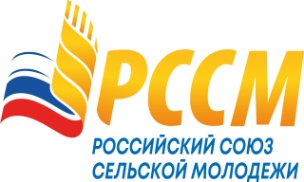 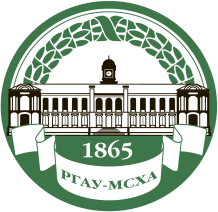 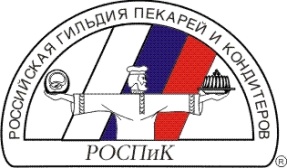 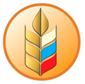 